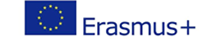 ENSINO PROFISSIONAL Programa Erasmus+ Educação e Formação – KA102 Project 2022-1-PTO1-KA121-VET-000061085 - Projeto Erasmus KA1-VETDECLARAÇÃO de COMPROMISSOEu abaixo assinado/a, ………………………………………… aluno/a do Agrupamento de Escolas Ferreira de Castro, com o número …….., do …. ano do Curso Profissional Técnico ………………………………………Declaro:Ter conhecimento dos conteúdos das normas Erasmus+ VET e informações fornecidas pela equipa de gestão do projeto;Não ter módulos em atraso.Comprometo-me a:Antes da partidaEntregar a documentação solicitada (dados pessoais, NIB; CESD, …);Colaborar na preparação da mobilidade;Estar presente nas reuniões preparatórias.Durante a mobilidadeCumprir o programa de trabalho da formação em contexto de trabalho (FCT);Cumprir regras e procedimentos relativos às famílias e entidades de acolhimento;Elaborar o relato diário e enviar para a equipa de gestão do projeto e diretor de curso (DC).Após a mobilidadeEntregar o relatório da FCT até 8 dias à equipa e DC.;Preencher o relatório de participante “Survey”;Preencher o questionário interno de avaliação;Realizar as atividades de disseminação do projeto.Local e data: ____________Assinatura do aluno: ______________________Assinatura do Encarregado de Educação (se o aluno for menor de idade): _______________